AS-LEVEL PAPER 1 PP24 MS1.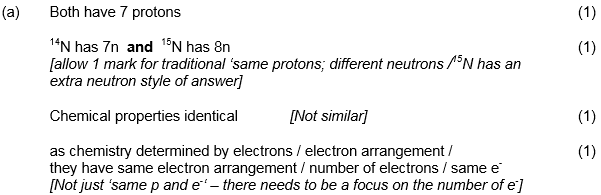 		[7]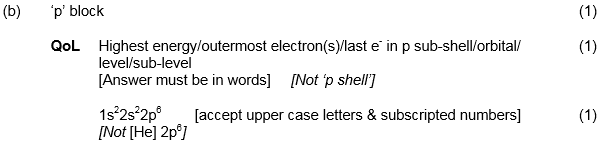 2.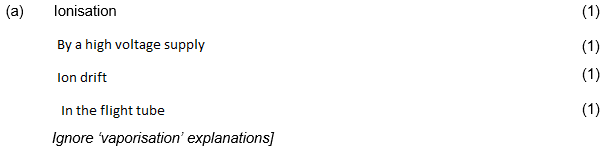 		[8]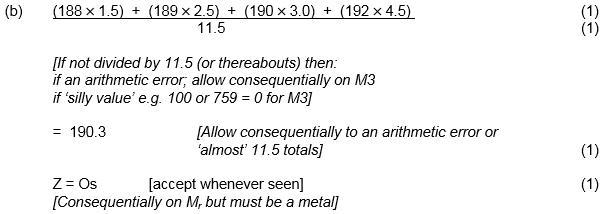 3.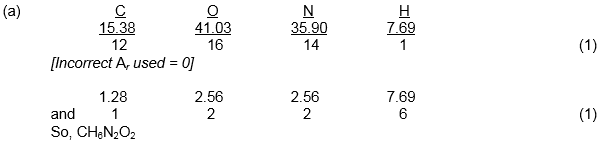 		[9]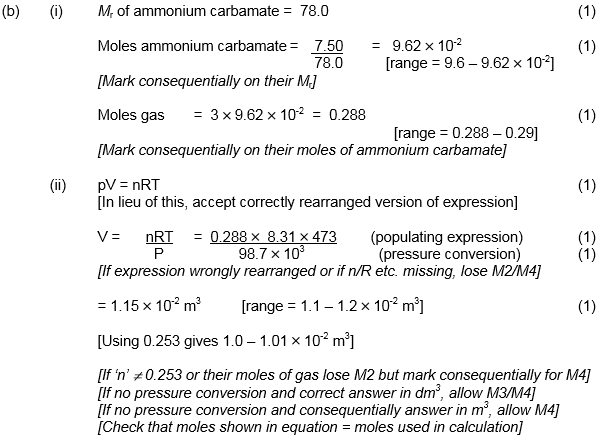 4.	[7]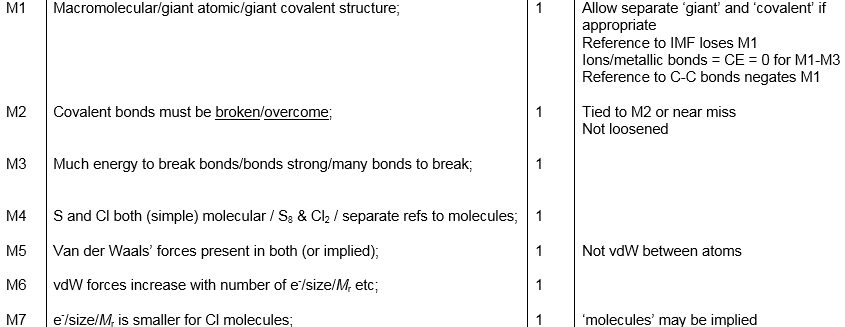 5.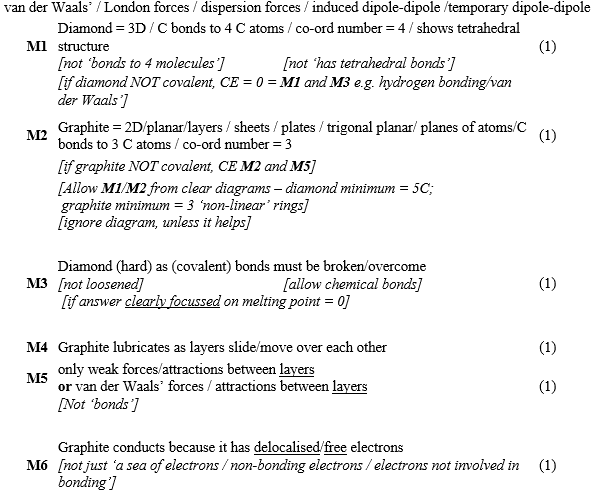 		[7]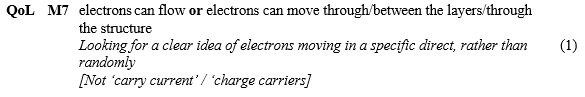 6.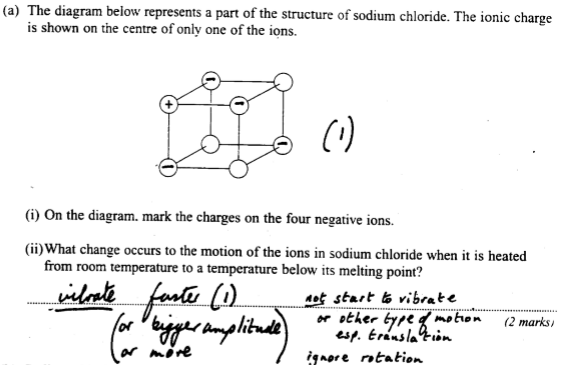 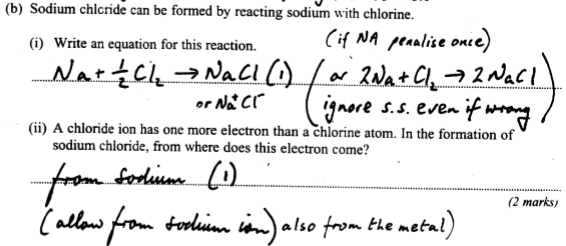 			[7]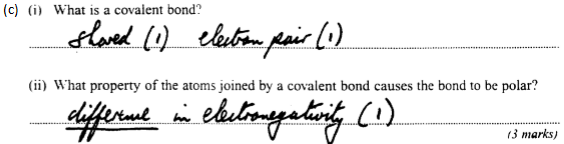 7.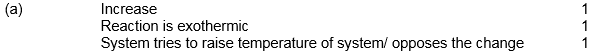 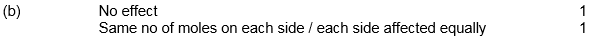 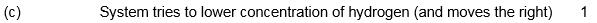 		[8]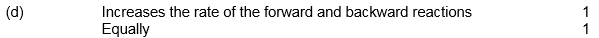 8.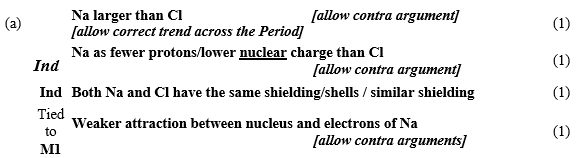 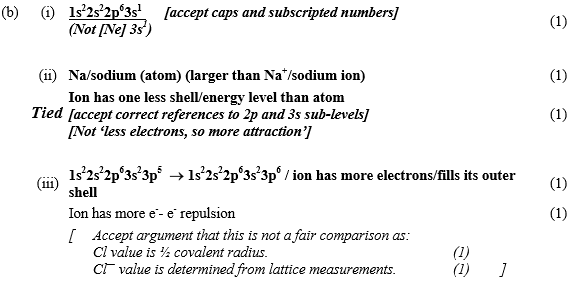 		[11]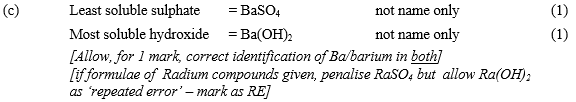 9.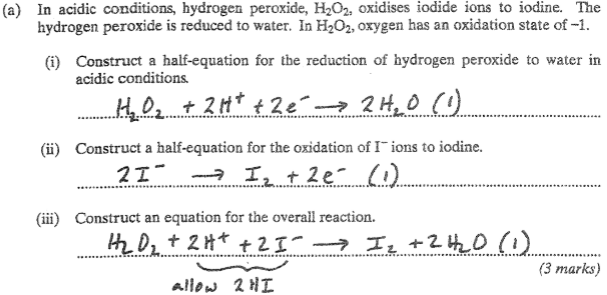 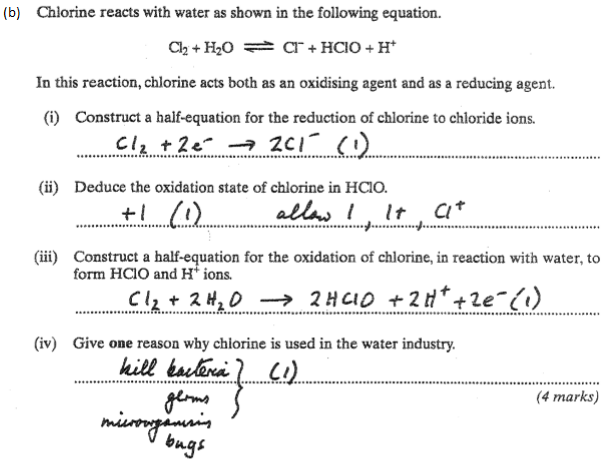 							[7]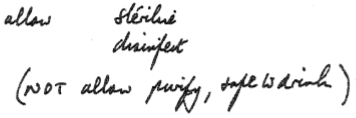 10.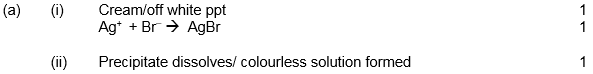 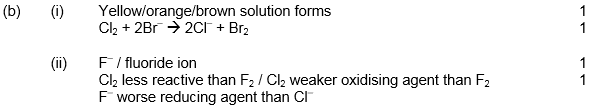 		[9]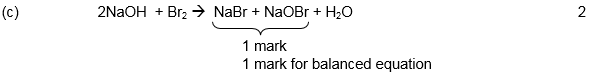 